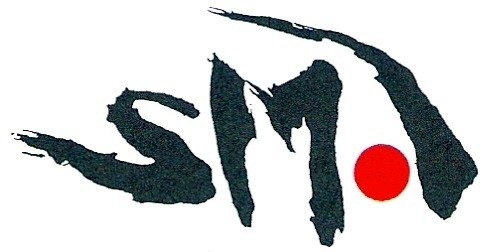 SCUOLA DI MUSICA ED ARTI CLASSICHE SEZIONE DANZA“Vivere Ballando”PROGETTO DANZADOCENTE CLASSICO E MODERNO: YVONNE JAKOBIINIZIANTIdal Pre-School 2 al 1° gradoFino a 2 ore e 15 minuti di danza alla settimana Fr 1.000 all' anno- - - - - - - - - - - - - - - - - - - - - MEDIdal 2° al 5° gradoFino a 3 ore di lezione alla settimana Fr 1.200 all' anno- - - - - - - - - - - - - - - - - - - - - - - -AVANZATIdal 6° grado all’ Intermediate FoundationFino a 4 ore di lezione alla settimana Fr 1.500 all' anno- - - - - - - - - - - - - - - - - - - - - - - - - -PROFESSIONALEdall’ Intermediate Foundation in poiNumero illimitato di ore di danza alla settimana Fr. 2.000 all’ annoLe iscrizioni andranno perfezionate compilando il formulario d' iscrizione SMA.I pagamenti verranno ripartiti in due rate, da corrispondere rispettivamente all’ inizio dei mesi di settembre e febbraio.Il progetto prevede esclusivamente la partecipazione a corsi collettivi presso entrambe le sedi SMA (Chiasso e Riva san Vitale).